Муниципальное бюджетное учреждение дополнительного образования«Детская школа искусств «Гармония» п. Гайны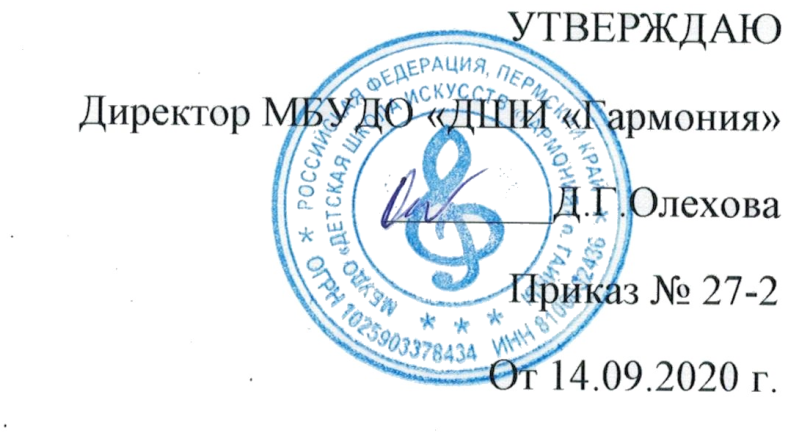 Дополнительная общеобразовательная общеразвивающая программа"Творческая студия «Вдохновение»( стартовый уровень )Срок реализации – 1 годНаправленность – художественная Возраст обучающихся: 7 – 12 летПедагог дополнительного образованияИсаева Наталья Ивановнап. Гайны, 2020г.Пояснительная запискаПрограмма разработана на основании основных законодательных и нормативных актов Российской Федерации:- Федеральный Закон «Об образовании в Российской Федерации» от 29.12.2012 № 273-ФЗ.- Концепция развития дополнительного образования детей ( утверждена распоряжением Правительства РФ от 04.09.2014 №1726-р ).- Санитарно- эпидемиологические требования к устройству, содержанию и организации режима работы образовательных организации дополнительного образования детей ( утверждено постановлением Главного государственного санитарного врача РФ от 04.07.2014 № 41 ).- Методические рекомендации по проектированию дополнительных общеразвивающих программ ( Приложение к письму Департамента государственной политики в сфере воспитания детей и молодёжи Министерства образования и науки РФ от 18.11.2015 № 09-3242 ).Искусство танца существует несколько тысячелетий. Танец – живое искусство. Он развивается и видоизменяется вместе с жизнью, и в этом одна из самых привлекательных его черт. В педагогике с давних пор известно, какие огромные возможности для воспитания души и тела заложены в синтезе музыки и пластики, интеграции различных видов художественной деятельности.Театрально-танцевальная деятельность является источником развития чувств, глубоких переживаний и открытий ребёнка; приобщает его к духовным ценностям, развивает эмоциональную сферу ребёнка, заставляет его сочувствовать персонажам, сопереживать разыгрываемые события.Театрально-танцевальная деятельность позволяет ребёнку решать многие проблемные ситуации опосредованно от лица какого-либо персонажа. Это помогает преодолевать робость, неуверенность в себе, застенчивость. Выполнение ритмических упражнений на фоне положительного эмоционального возбуждения способствует воспитанию правильной речи детей.Таким образом, театрально-танцевальные занятия помогают всесторонне развивать ребёнка.Тематика занятий строится с учётом интересов детей, возможности их самовыражения. В ходе усвоения детьми содержания программы учитывается темп развития специальных умений и навыков, уровень самостоятельности, умение работать в коллективе.Новизна данной программы заключается в использовании педагогом в полном объеме специфики современного эстрадного искусства, где исполнитель существует в постоянном синтезе актерской игры и танца, музыки, слова и пантомимы.Программа «Творческая студия «Вдохновение» относится к художественной  направленности.Актуальность данной программы заключается в том, что через приобщение детей к миру танца и театра развивается пластика, фантазия, артистизм и формируется художественный вкус. Программа позволяет выявить интерес к выбору будущей профессии. Педагогическая целесообразность образовательной программы «Вдохновение» определена тем, что ориентирует воспитанника на приобщение к театральной и танцевально-музыкальной культуре. Планируемый учебно-воспитательный процесс нацелен на изучение воспитанниками выразительной палитры движений танца; избавление от физических зажимов; развитие физической выносливости и творческой активности средствами свободной импровизации. Применение полученных знаний, умений и навыков данного вида творчества в повседневной деятельности мотивирует детей и подростков на: создание индивидуального творческого продукта (номера). Используемые формы, методы и средства, в ходе образовательного процесса, значительно расширяют кругозор детей. В процессе занятий ярко проявляются индивидуальные способности каждого ребенка, появляется возможность детям более полно проявить свои творческие возможности. Данная программа позволяет детям путем занятий танцевальных и театральных постановок приобрести танцевальные навыки, укрепить свое физическое здоровье, развить музыкальные данные (чувство ритма, слуха), а также удовлетворить свою потребность в общении, самоутверждении и самовыражении. Этот момент является особенно привлекательным для детей подросткового возраста, т.к. выраженное стремление к общению, стремление утвердить свою самостоятельность и независимость, понять свою уникальность и почувствовать значимость - являются специфическими чертами возраста.Цель: максимально раскрыть творческие способности и помочь ребенку в процессе самопознания и саморазвития; приобщить к миру культуры танца и театра через создание и постановку эстрадных номеров и театрализованных представлений. Задачи: Обучающие ( личностные ):- познакомить воспитанников с некоторыми теоретическими основами театральной и танцевальной культуры;- научить основам классического, характерного и современного танца;- научить основам актёрского мастерства и сценической речи;- научить основам сценической пластики и постановке композиции танца;- научить воспитанников ставить цель и решать творческие задачи в процессе работы над индивидуальными и коллективными проектами;- формировать умения слушать музыку, понимать ее настроение, характер, передавать их с помощью танцевальных движений;- создать атмосферу радости детского творчества в сотрудничестве – учить радоваться успехам других и вносить вклад в общий успех.Развивающие ( метапредметные ): - формировать у воспитанников уверенность в себе, стремление преодолевать собственную скованность и закомплексованность;- развивать способности к совместной творческой деятельности, выявлять и раскрывать индивидуальные творческие способности ребёнка;- развивать способности анализировать свою деятельность;- приобщить к здоровому образу жизни и укрепить у воспитанников физическое здоровье (развитие координации, правильной осанки, пластики, выносливости);- развить у детей интерес к танцевально-игровой деятельности;- развитие творческих способностей детей, воображения и фантазии.Воспитательные ( предметные ): - воспитать культуру поведения на сцене во время выступления;- воспитывать трудолюбие, аккуратность, усидчивость, терпение, умение довести начатое дело до конца;- воспитать художественный вкус, умение гармонично сочетать свой образ и стиль с творческим номером (проектом).Отличительные особенности программы. Все образовательные модули взаимосвязаны, благодаря чему обеспечивается интеграция различных видов творческой деятельности, необходимых для достижения обучающимися общего положительного результата и достижения цели программы.Репертуар может подбираться и варьироваться в соответствии с составом коллектива и тематикой предстоящих выступлений.Данная программа рассчитана для детей 7 – 12 лет. Занятия проводятся в группах по 10 человек, количество групп – 2 ( 1 группа — 1- 2 классы, 2 группа — 3 – 4классы ). Продолжительность занятия 40 минут с перерывом 10 минут, для детей 7 лет продолжительность занятия 30 минут. Каждая группа состоит из девочек и мальчиков разного возраста, поэтому занятия строятся по принципу сотрудничества и сотворчества.Форма обучения — очная. Планируемый результат: по образовательному компоненту: - познакомятся с основами театральной культуры; - научатся основам классического, характерного и современного танца; - научатся основам актёрского мастерства, музыкальной грамоты и сценической речи; - научатся основам сценической пластики и постановке композиции танца; - научатся ставить цель и решать творческие задачи в процессе работы над индивидуальными и коллективными проектами;по развивающему компоненту: - сформируют уверенность в себе, стремление преодолевать собственную скованность и закомплексованность; - разовьют способности к совместной творческой деятельности и раскроют индивидуальные творческие способности; - разовьют способность анализировать свою деятельность, приобщат к здоровому образу жизни и укрепят физическое здоровье (координацию, правильную осанку, пластику, выносливость);по воспитательному компоненту: - воспитают культуру поведения на сцене во время выступления; - воспитают трудолюбие, аккуратность, усидчивость, терпение, умение довести начатое дело до конца; - воспитают художественный вкус, умение гармонично сочетать свой образ и стиль с творческим номером (проектом).Формы отслеживания образовательных результатов: журнал посещаемости, фото, отзыв детей.Итоговая аттестация проходит в виде
итогового занятия с использованием устного опроса с целью выяснения усвоенных
теоретических понятий и выполнением разученных комплексов танцевальных движений.
Формы итоговой аттестации – открытое занятие, участие в концертной программе.Календарный учебный графикОбъём программы – 4 часа в неделю ( 128 часов в год ), по 2 часа на 1 и 2 группу ( 1 группа — 1 - 2 классы, 2 группа — 3- 4 классы ) ( по 64 часа в год). Срок освоения – 1 год ( 2020-2021 гг.). Учебный год начинается с 15 сентября, завершается 31 мая.Учебно-тематический план для 1 и 2 группыСодержание программы1. Вводное занятиеТеория: Инструктаж по технике безопасности. Правила поведения на занятии. Расписание. План работы творческого объединения на год. Организация рабочего места. Форма одежды и внешний вид.Практика: Знакомство с коллективом. Игры на сплочение коллектива. Упражнения на снятие мышечного напряжения и свободу движения.2. Танцевальная азбука и элементы танцевальных движений.Теория: Танцевальная азбука. Знакомство детей̆ с танцевальной̆ азбукой̆. Элементы танцевальных движений. Знакомство детей̆ с элементами танцевальных движений. Правила исполнения танцевальных движений. Ориентировка в пространстве. Основные понятия: 9 музыка, темп, такт Практика:постановка корпуса;упражнения для рук, кистей̆, и пальцевупражнения для плеч;упражнения для головы; упражнения для корпуса.Выполнение упражнений танцевальной̆ азбуки. Ознакомление детей̆ с элементами танцевальных движений. Выполнение изученных элементов танцевальных движений. Ознакомление детей̆ с танцевальными рисунками и ориентацией̆ в пространстве.3.Детский танец «Гномики».Теория: Просмотр видеозаписей выступлений детских коллективов. Чем детский танец отличается от взрослого.Практика: Работа над выходом с кубиками. Отработка шага «Гномиков». Придумывание движений и отработка под счет и музыку. Движение «Потягивание», «Вертушка». Перестроение в колонну, по диагонали. Шаги в стороны, прыжки с «поджатыми» ногами. Работа в парах «Кружение». Отработка движений «почемучка» под счет. Изучение и исполнение движений с педагогом и самостоятельно. Хлопковые упражнения на ритмический рисунок. Отработка движений плечами «Незнайка». Отработка движения «присед» для мальчиков и «прыжки» для девочек. Упражнение «Стройка домика» из кубиков. Работа над синхронностью движений под счет. Соединений всех движений в танец. Показ танца.4.Народно-стилизованный танец «Во поле берёзка стояла».Теория: Понятие «хоровод», народно-стилизованный, народно-характерный танец.Практика: Знакомство с танцевальными движениями «Во поле березка стояла». Изучение 1 комбинации танца «Выход» девочек с платочками в руке. Отработка Кружение для девочек с платочком. Выход мальчиков. Отработка народных шагов с притопом для девочек и мальчиков под счет у зеркала. Отработка переходов двух групп на встречу друг другу под счет. Отработка кружений двух групп. Отработка шагов в народном стиле у девочек с «выбросом» платка. Отработка шагов в народном стиле у мальчиков и выпад под счет. Соединение движений в танцевальную связку. Отработка всех движений под музыку. Работа над 2 частью танца. Отработка хороводного шага в малом кругу. Отработка всех движений под музыку. Отработка хороводного шага в малом кругу. Работа над проходом через хоровод. Отработка шагов вперед с раскрытием рук в 1 позиции. Работа над синхронность движений двух групп детей. Работа над 3 частью танца с переходами под счет. Соединение всех частей в танец. Показ танца.5.Введение в театральную деятельность Основы театральной культуры.Теория: Беседа: «Что мы знаем о театре», просмотр видеоролика и презентации о театре.Практика: игры на сплочение коллектива, дыхательное упражнение, разучивание скороговорки, речевые упражнения. Ритмика, театрализованная игра «Веселое превращение».Задачи: Формировать представление детей о театре; научить различать разновидности театральной деятельности; воспитывать культуру поведение в театре; способствовать развитию речи детей.6.Основы актерского мастерства.Теория: Беседа о содержании и задачах предмета «Основы актерского мастерства». Виды театра, их отличительные особенности. Установочная схема «Я - зритель. Я – актер. Я – образ». Беседа «Виды театров». Понятие «Этюд», схема построения этюда. Практика: Упражнения на снятие мышечного напряжения, свободу движения, освоение сценического пространства. Игра «Здравствуйте!»7.Сказка«Теремок».Практика: Игра «Покажи настроение», проигрывание детьми сказки «Теремок», дыхательное упражнение, разучивание скороговорки, речевые упражнения, ритмика, вокал.8.Музыка и ритм.Теория: О содержании и задачах предмета «Музыка и ритм». Что есть танец и каковы причины его возникновения - центральные вопросы современной теории танца. Взаимосвязь музыки и хореографии. Ознакомление с различными направлениями в музыке (классическое, народное, эстрадное и т.д.). Ознакомление с различными темпами музыки. Ознакомление с разнообразными музыкальными композициями: быстрыми, медленными, ритмичными и плавными. Музыкальный размер. Практика: Изучение и отработка движений в соответствии с характером музыки. Выполнение упражнений для развития чувства ритма. Выполнение танцевальных комбинаций под счет и музыкальное сопровождение. Упражнения на развитие чувства ритма (музыкальные размеры:1/2,1/3,1/4). Выполнение простейших ритмических рисунков. Ходьба под музыку с хлопком на сильную долю. Акцентировка на сильную долю такта в шагах и других танцевальных комбинаций. Отработка умения исполнять танцевальные композиции одновременно в один ритм. Отработка умения двигаться не только в такт музыке, но и из-за такта. Выполнение сложных ритмических рисунков.9.Воспитательные мероприятия.Практика: конкурсы, музыкальные игры, сценки и т.д...10.Основы современного танца.Теория: История возникновения, развития и создания современного танца. Практика: Основы техники исполнения движений джаз танца, танца модерн, современных молодежных танцевальных направлений. Импровизация в современной хореографии. Совершенствование выполнения техники хореографических элементов. Танцевальная комбинация. 11.Основы эстрадного танца Теория: История развития эстрадного искусства. Классификация жанров эстрадного танца. Современный эстрадный танец. Практика: Изучение основ эстрадного танца, развитие танцевальной координации, виртуозности и выразительности исполнения, эмоциональной раскрепощённости в танцевальной практике. 12.Актерское мастерство танцора Теория: История зарождения актерского мастерства. Содержание и формы актерского мастерства в хореографии. Современный уровень и особенности развития теории выразительного жеста, системы ритмического воспитания, теории выразительного танца. Практика: Упражнения на развитие воображения и фантазии. Упражнения на развитие эмоциональной и двигательной памяти. Сценическое действие. Психологическая свобода и внимание. Музыкальное восприятие, умение слушать и понимать образный язык музыки. Групповые и индивидуальные этюды. Работа над сценическим образом танцора. 13. Итоговое занятие.Методическое обеспечение1. Методы организации деятельности: - словесный; - репродуктивный; - объяснительно-иллюстративный; - наглядный, игровой.2. Формы организации деятельности воспитанников: - групповая; - фронтальная (малыми группами), - индивидуальная.3. Формы проведения занятий: - учебно-практические занятия; - репетиции; - студийные конкурсы – конкурс актёрского мастерства, конкурс авторских номеров; - спектакли-показы, - конкурсы, фестивали, праздники.4. Педагогические технологии:Основные образовательные технологии, используемые на занятиях: культуровоспитывающая , технология сотрудничества, игровая технология, технология коллективной творческой деятельности. Список литературы:1. Александровская М.В. Тренинг актерской психотехники. - Екатеринбург, 1992.2. Аникеева Н.П. Воспитание игрой: Книга для учителя. - М., Просвещение, 1987. 3. Боголюбская М. С. Музыкально – хореографическое искусство в системе эстетического и нравственного воспитания. – Москва 1986.4. Захава Б.Е. Мастерство актера и режиссера. - М., 1978.5. Захаров Р. Слово о танце. – Москва «Молодая гвардия» 1979.6. Захаров Р. Сочинение танца. – Москва «Искусство» 1983.7. Ибрагимов Т. Еще раз о ходьбе. - Журнал «Физкультура и здоровье», 1986.8. Климов А. «Основы русского танца». Москва «Искусство» 1981.9. Колодницкий Г.А. Музыкальные игры, ритмические упражнения и танцы для детей. - М., Тандем, 1998.10. Матанов Б. А. Игра, как средство воспитания сценической речи. Диссертация на соискание ученой степени канд. Искусствоведения. - Л., 1971. 11. Панферов В. Пластика современного танца. – Челябинск 1996.  Петрова А.Н. Сценическая речь. - М., «Искусство», 1981. 12. Уральская В.И. Природа танца. – Москва «Советская Россия» 1981.13. Шмайлов М.Г. «Мастерство актера» методическая разработка. – Л., ЛГИТМИК, 1990.Рецензияна дополнительную общеобразовательную общеразвивающую программу«Вдохновение»Педагог: Исаева Н.И.Учреждение, реализующее программу: Центр развития МБУДО «ДШИ «Гармония»Программа модифицированнаяНаправленность :художественнаяВозраст детей:7-10  летСрок реализации :1 год            Цель программы — максимально раскрыть творческие способности и помочь ребенку в процессе самопознания и саморазвития; приобщить к миру культуры танца и театра через создание и постановку эстрадных номеров и театрализованных представлений. создание условий для развития у детей эмоционально-образной сферы, способностей и практических навыков творческого отражения впечатлений в процессе обучения декоративно-прикладному творчеству.      Актуальность данной программы заключается в том, что через приобщение детей к миру танца и театра развивается пластика, фантазия, артистизм и формируется художественный вкус. Программа позволяет выявить интерес к выбору будущей профессии.      Представленная программа содержит все структурные компоненты (титульный лист, пояснительная записка, календарный учебный график, учебный план, содержание, методическое обеспечение, список литературы). Пояснительная записка содержит  максимально полную информацию об основных идеях программы, их актуальности и предполагаемой востребованности; содержании предлагаемого детям образования, принципах организации процесса. Продолжительность занятий определяется их интенсивностью. В планируемых результатах сформулированы требования к знаниям и умениям, которые должен приобрести обучающийся в процессе занятий по программе «Вдохновение», компетенции и личностные качества, которые могут быть сформированы и развиты у детей в результате занятий по программе.     Учебно – тематический план раскрывает последовательность изучения тем предполагаемого курса и количество часов на каждую из них. В содержательной части программы полно раскрываются основные темы занятий, их содержание обоснованиеПри планировании работы на учебный год, упор делается на практические занятия. Все темы творческого объединения построены по принципу «от простого к сложному». Формы проведения занятий: - учебно-практические занятия; - репетиции; - студийные конкурсы – конкурс актёрского мастерства, конкурс авторских номеров; - спектакли-показы, - конкурсы, фестивали, праздники.Выбор метода, как правило, зависит от содержания учебного материала, подготовки воспитанников, их возраста, особенностей личности. Цели, задачи и способы их достижения в программе согласованы.Материал изложен грамотно, доступно, профессионально, с учетом возрастных особенностей воспитанников. Язык и стиль изложения материалов: четкий, ясный, доказательный и логичный.   Материалы программы соответствуют специфике дополнительного образования детей: Учебно-методический материал  помогает дополнительно получать знания и умения в области работы с различными материалами. Важным элементом данной программы является отслеживание результатов. Способы и методики определения результативности образовательного и воспитательного процесса разнообразны и направлены на определение степени развития творческих способностей каждого ребенка.    Качество данной образовательной программы отвечает всем современным требованиям. Выбор технологий и методик обусловлен необходимостью дифференциации и индивидуализации обучения в целях развития универсальных учебных действий и личностных  качеств  школьника.   Форма аттестации: в виде итогового занятия с использованием устного опроса с целью выяснения усвоенных
теоретических понятий и выполнением разученных комплексов танцевальных движений.   Программа является стартовой ,так как реализация стартового уровня предполагает наличие программы не более чем на один год обучения в количестве до 144 часов и предполагает использование и реализацию общедоступных и универсальных форм организации материала, минимальную сложность предлагаемого для освоения содержания программы.    Заключение.Дополнительная общеобразовательная общеразвивающая программа «Вдохновение» рекомендуется к реализации в системе дополнительного образования детей.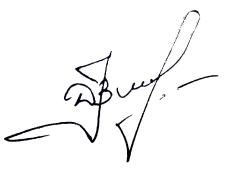 15 сентября 2020 г.           Методист высшей категории                  Н.В.Демина№ п/пНазвание раздела, темыКоличество часовКоличество часовКоличество часов№ п/пНазвание раздела, темыВсегоТеорияПрактика1Вводное занятие. Техника безопасности. Игры на знакомство. 4222. Танцевальная азбука и элементы танцевальных движений.162143.Детский танец «Гномики».122104.Народно-стилизованный танец. 16214 5.Введение в театральную деятельность. Основы театральной культуры. 10286.Основы театрального мастерства.10287.Сказка «Теремок»10-108.Музыка и ритм.10289.Воспитательные мероприятия.6-610.Основы современного танца. 102811.Основы эстрадного танца.102812. Актерское мастерство танцора.102813.Итоговое занятие.44ВсегоВсего12820108